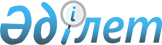 О внесении изменений в решение Макатского районного маслихата от 25 ноября 2015 года № 333-V "Об определении порядка и установлении размера возмещения затрат на обучение на дому детей с ограниченными возможностями из числа инвалидов по индивидуальному учебному плану" по Макатскому районуРешение Макатского районного маслихата Атырауской области от 6 августа 2020 года № 388-VI. Зарегистрировано Департаментом юстиции Атырауской области 21 августа 2020 года № 4710
      В соответствии со статьей 6 Закона Республики Казахстан от 23 января 2001 года "О местном государственном управлении и самоуправлении в Республике Казахстан", со статьей 26 Закона Республики Казахстан от 6 апреля 2016 года "О правовых актах" Макатский районный маслихат РЕШИЛ:
      1. Внести в решение Макатского районного маслихата от 25 ноября 2015 года № 333-V "Об определении порядка и установлении размера возмещения затрат на обучение на дому детей с ограниченными возможностями из числа инвалидов по индивидуальному учебному плану" (зарегистрировано в реестре государственной регистрации нормативных правовых актов за № 3381, опубликовано 24 декабря 2015 года в газете "Макат тынысы") следующие изменения:
      1) во вступительной части (преамбуле) указанного решение слова "и Приказом Министра здравоохранения и социального развития Республики Казахстан от 28 апреля 2015 года № 279 "Об утверждении стандартов государственных услуг в социально-трудовой сфере" (зарегистрирован в реестре государственной регистрации нормативных правовых актов № 11342)" исключить;
      2) в пункте 2:
      подпункте 1) текст на государственном языке не изменяется, в тексте на русском языке слова "одному из родителей" заменить словом "родителям";
      подпункте 2) слова "Атырауское областное управление образования" заменить словами "Управление образования Атырауской области".
      2. Контроль за исполнением настоящего решения возложить на постоянную комиссию районного маслихата по вопросам экономики и бюджета, промышленности, развития предпринимательства и соблюдения законности (А. Кабдолов).
      3. Настоящее решение вступает в силу со дня государственной регистрации в органах юстиции, вводится в действие по истечении десяти календарных дней после дня его первого официального опубликования.
					© 2012. РГП на ПХВ «Институт законодательства и правовой информации Республики Казахстан» Министерства юстиции Республики Казахстан
				
      Председатель сессии,
временно исполняющий
обязанности секретаря
маслихата

Ж. Тажибаев
